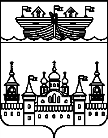 ПОСЕЛКОВЫЙ СОВЕТ Р.П. ВОСКРЕСЕНСКОЕВОСКРЕСЕНСКОГО МУНИЦИПАЛЬНОГО РАЙОНАНИЖЕГОРОДСКОЙ ОБЛАСТИРЕШЕНИЕ26 июня 2017 года	№17О внесении изменений в решение поселкового Совета р.п. Воскресенское Воскресенского муниципального района Нижегородской области от 28 октября 2010 года № 36 «Об утверждении положения о муниципальной службе в р.п. Воскресенское»В соответствии с Законом Нижегородской области от 5 мая 2017 № 51-З «О внесении изменений в отдельные законы Нижегородской области по вопросам противодействия коррупции в Нижегородской области», поселковый  Совет р.п. Воскресенское р е ш и л:1.) В Положение о муниципальной службе в р.п. Воскресенское, утвержденное решением поселкового Совета р.п. Воскресенское Воскресенского муниципального района Нижегородской области от 28 октября 2010 года № 36 внести  следующие изменения:1)подпункт 3 пункта 15 главы 4 изложить в следующей редакции:«3)заниматься предпринимательской деятельностью лично или через доверенных лиц, участвовать в управлении коммерческой организацией или в управлении некоммерческой организацией (за исключением участия в управлении политической партией; участия в съезде (конференции) или общем собрании иной общественной организации, жилищного, жилищно-строительного, гаражного кооперативов, садоводческого, огороднического, дачного потребительских кооперативов, товарищества собственников недвижимости; участия на безвозмездной основе в управлении указанными некоммерческими организациями (кроме политической партии) в качестве единоличного исполнительного органа или вхождения в состав их коллегиальных органов управления с разрешения представителя нанимателя (работодателя) в порядке, установленном муниципальным правовым актом), кроме случаев, предусмотренных федеральными законами, и случаев, если участие в управлении организацией осуществляется в соответствии с законодательством Российской Федерации от имени органа местного самоуправления»;2)главу 11 дополнить пунктами 11-16 следующего содержания:«11.Граждане, претендующие на замещение должности главы администрации района по контракту, и лицо, замещающее указанную должность, представляют сведения о своих доходах, расходах, об имуществе и обязательствах имущественного характера, а также сведения о доходах, расходах, об имуществе и обязательствах имущественного характера своих супруг (супругов) и несовершеннолетних детей (далее - сведения) Губернатору Нижегородской области в порядке, установленном пунктом 1 настоящей главы.12.Лица, замещающие должность главы администрации района по контракту, направляют сведения в комиссию по контролю за представлением сведений либо иное уполномоченное органом местного самоуправления структурное подразделение (далее - уполномоченное подразделение) или уполномоченному органом местного самоуправления должностному лицу (далее - должностное лицо) по форме справки, утвержденной Президентом Российской Федерации, ежегодно не позднее 30 апреля года, следующего за отчетным.Уточненные сведения представляются в течение месяца после дня окончания срока, установленного пунктом 1 настоящей главы.Уполномоченными подразделениями, должностными лицами проводится сбор сведений, указанных в пункте 6 настоящей главы, и сведений, указанных в абзаце втором настоящего пункта, их анализ, размещение в информационно-телекоммуникационной сети "Интернет" и (или) предоставление для опубликования средствам массовой информации.Сведения размещаются в информационно-телекоммуникационной сети "Интернет" на официальном сайте администрации Воскресенского муниципального района и (или) предоставляются для опубликования средствам массовой информации в порядке, определяемом муниципальными правовыми актами.Уполномоченные подразделения, должностные лица обеспечивают представление сведений Губернатору Нижегородской области путем направления в орган исполнительной власти Нижегородской области, уполномоченный на исполнение функций органа по профилактике коррупционных и иных правонарушений (далее - уполномоченный орган по профилактике коррупционных и иных правонарушений), в течение 14 календарных дней после окончания срока представления уточненных сведений.Граждане, претендующие на замещение должности главы администрации района по контракту, направляют сведения по форме справки, утвержденной Президентом Российской Федерации, в соответствующую конкурсную комиссию одновременно с документами, представляемыми для участия в конкурсе.Конкурсная комиссия в течение 14 календарных дней со дня окончания срока направления сведений в конкурсную комиссию обеспечивает представление сведений Губернатору Нижегородской области путем направления в уполномоченный орган по профилактике коррупционных и иных правонарушений.13.Проверка достоверности и полноты сведений, представляемых в соответствии с пунктом 6 настоящей главы, осуществляется по решению Губернатора Нижегородской области уполномоченным органом по профилактике коррупционных и иных правонарушений. Основанием для осуществления проверки, предусмотренной настоящей частью, является достаточная информация, представленная в письменном виде в установленном порядке:1)правоохранительными органами, иными государственными органами, органами местного самоуправления и их должностными лицами;2)работниками уполномоченного органа по профилактике коррупционных и иных правонарушений либо должностными лицами органов местного самоуправления и государственных органов Нижегородской области, ответственными за работу по профилактике коррупционных и иных правонарушений;3)постоянно действующими руководящими органами политических партий и зарегистрированных в соответствии с действующим законодательством иных общероссийских общественных объединений, не являющихся политическими партиями;4)Общественной палатой Нижегородской области;5)общественными палатами (советами) муниципальных образований Нижегородской области;6)средствами массовой информации.9.Информация анонимного характера не может служить основанием для проведения проверки.14.Проверка осуществляется в срок, не превышающий 60 дней со дня принятия решения о ее проведении. Срок проверки может быть продлен до 90 дней лицом, принявшим решение о ее проведении.15.По результатам проверки Губернатору Нижегородской области представляется доклад.16.При выявлении в результате проверки, осуществленной в соответствии с настоящей главой, фактов несоблюдения лицом, замещающим должность главы администрации района по контракту, ограничений, запретов, неисполнения обязанностей, которые установлены Федеральным законом "О муниципальной службе в Российской Федерации", Федеральным законом "О контроле за соответствием расходов лиц, замещающих государственные должности, и иных лиц их доходам", Федеральным законом "О запрете отдельным категориям лиц открывать и иметь счета (вклады), хранить наличные денежные средства и ценности в иностранных банках, расположенных за пределами территории Российской Федерации, владеть и (или) пользоваться иностранными финансовыми инструментами", Законом Нижегородской области «О муниципальной службе в Нижегородской области», Губернатор Нижегородской области обращается с заявлением о досрочном прекращении полномочий лица, замещающего должность главы администрации района по контракту, или применении в отношении его иного дисциплинарного взыскания в Земское собрание района, уполномоченный принимать соответствующее решение, или в суд.».2.Обнародовать настоящее решение на информационном стенде администрации р.п. Воскресенское и опубликовать на официальном Интернет-сайте администрации Воскресенского муниципального района: www.voskresenskoe-adm.ru в разделе «Органы МСУ и организации», подраздел «Поселковый Совет р.п. Воскресенское, нормативные акты».3. Контроль за исполнением настоящего решения возложить на главу администрации.Глава местного самоуправления						С.И.Доронин	